ПРОЕКТ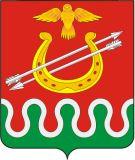 Администрация Боготольского районаКрасноярского краяПОСТАНОВЛЕНИЕг. Боготол«	»  		  2021 года					                № 		 -пВ соответствии с Федеральным законом от 06.10.2003 № 131-ФЗ «Об общих принципах организации местного самоуправления в Российской Федерации», Федеральным законом от 24.07.2007 № 209-ФЗ «О развитии малого и среднего предпринимательства в Российской Федерации», в целях создания достоверной информационной базы данных о состоянии и развитии малого и среднего предпринимательства в Боготольском районе, руководствуясь ст. 18 Устава Боготольского района Красноярского краяПОСТАНОВЛЯЮ:1. Внести в постановление администрации Боготольского района от 01.04.2020 № 194-п «Об утверждении Порядка проведения  мониторинга деятельности субъектов малого и среднего предпринимательства  в Боготольском районе» (далее - Постановление) следующие изменения:1.1. Приложения №1, №2  к Постановлению изложить в редакции согласно приложениям №1,№ 2 к настоящему постановлению соответственно .2. Контроль за исполнением настоящего постановления возложить на  заместителя главы Боготольского района по финансово-экономическим  вопросам Н.В. Бакуневич.          3. Постановление опубликовать в периодическом печатном издании «Официальный вестник Боготольского района» и разместить на официальном сайте Боготольского района в сети Интернет www.bogotol-r.ru.	4.   Постановление вступает в силу после его официального опубликования.Глава Боготольского района                                                     В.А.Дубовиков                                                                                                               Приложение № 1к проекту  постановления от «	» 		 2021 №        -пПОРЯДОКПРОВЕДЕНИЯ МОНИТОРИНГА ДЕЯТЕЛЬНОСТИ СУБЪЕКТОВ МАЛОГОИ СРЕДНЕГО ПРЕДПРИНИМАТЕЛЬСТВА В БОГОТОЛЬСКОМ РАЙОНЕ1. Общие положения1.1. Настоящий порядок мониторинга деятельности субъектов малого и среднего предпринимательства в Боготольском районе разработан в целях создания достоверной информационной базы данных о состоянии и развитии малого и среднего предпринимательства в Боготольском районе и для дальнейшего принятия мер по поддержке и развитию малого и среднего предпринимательства.1.2. К основным задачам мониторинга деятельности субъектов малого и среднего предпринимательства относится:- выявление параметров динамики развития субъектов малого и среднего предпринимательства;- выявление факторов, влияющих на развитие малого и среднего предпринимательства;- оценка налогового потенциала субъектов малого и среднего предпринимательства;- подготовка аналитической информации, необходимой для принятия решений о мерах поддержки субъектов малого и среднего предпринимательства;- подготовка прогнозов развития малого и среднего предпринимательства.1.3. В настоящем Положении использованы следующие основные понятия:- субъекты малого и среднего предпринимательства - хозяйствующие субъекты (юридические лица и индивидуальные предприниматели), отнесенные в соответствии с условиями, установленными Федеральным законом от 24.07.2007 № 209-ФЗ «О развитии малого и среднего предпринимательства в Российской Федерации», к малым предприятиям, в том числе микропредприятиям, и средним предприятиям;- мониторинг деятельности субъектов малого и среднего предпринимательства - сбор, обработка и систематизация данных об основных показателях деятельности субъектов малого и среднего предпринимательства.1.4. Мониторинг проводится в отношении субъектов малого и среднего предпринимательства, зарегистрированных и осуществляющих предпринимательскую деятельность на территории Боготольского района и представляющих в установленном порядке статистическую, бухгалтерскую и налоговую отчетность.1.5. Координатором проведения мониторинга является отдел  экономики и планирования администрации  Боготольского района  (далее по тексту - Координатор).1.6. Координатор осуществляет сбор, обработку и систематизацию информации об основных показателях деятельности субъектов малого и среднего предпринимательства на основании данных, представленных отделом государственной статистики, налоговым органом, структурными подразделениями администрации Боготольского района, субъектами малого и среднего предпринимательства.2. Критерии оценки деятельности субъектов малогои среднего предпринимательства в ходе проведения мониторинга2.1. Отбор критериев оценки деятельности субъектов малого и среднего предпринимательства в ходе мониторинга производится исходя из принципов объективности, достоверности, доступности, актуальности и сопоставимости.2.2. Мониторинг деятельности субъектов малого и среднего предпринимательства в Боготольском районе проводится по следующим критериям:2.2.1. количество малых и средних предприятий, в том числе по основным видам экономической деятельности;2.2.2. среднесписочная численность работников малых предприятий, включая совместителей и работающих по договорам гражданско-правового характера, в том числе по основным видам экономической деятельности;2.2.3. количество индивидуальных предпринимателей, включенных в Единый государственный реестр;2.2.4. фонд начисленной заработной платы работников малых предприятий;2.2.5. инвестиции в основной капитал малых предприятий;2.2.6. поступление налоговых платежей в местный бюджет от субъектов малого и среднего предпринимательства;2.2.7. доля заключенных контрактов с субъектами малого предпринимательства по процедурам торгов и запросов котировок, проведенным для субъектов малого предпринимательства в контрактной системе в сфере закупок товаров, работ, услуг для обеспечения муниципальных нужд, в общей стоимости заключенных муниципальных контрактов в Боготольском районе.3. Механизмы проведения мониторинга деятельностисубъектов малого и среднего предпринимательства3.1. Мониторинг деятельности субъектов малого и среднего предпринимательства проводится ежегодно.3.2. Информация о количестве малых и средних предприятий, в том числе по основным видам экономической деятельности, формируется на основании данных, представленных отделом государственной статистики.3.3. Информация по критериям, перечисленным в подпунктах 2.2.2, 2.2.4, 2.2.5 формируется в соответствии с данными предоставленными органами государственной статистики в соответствии с проведенным сплошным статистическим наблюдением за деятельностью субъектов малого и среднего предпринимательства. Сплошное статистическое наблюдение за деятельностью субъектов малого и среднего предпринимательства проводится один раз в 5 лет.3.4. Источником информации о числе индивидуальных предпринимателей является налоговый орган.3.5. Источником информации о сумме налоговых платежей, поступивших в местный бюджет, является Финансовое управление администрации Боготольского района.3.6. Информация о доле заключенных контрактов с субъектами малого предпринимательства по процедурам торгов и запросов котировок, проведенным для субъектов малого предпринимательства в контрактной системе в сфере закупок товаров, работ, услуг для обеспечения муниципальных нужд, в общей стоимости заключенных муниципальных контрактов в Боготольском районе формируется на основании данных, представленных отделом капитального строительства и архитектуры. Вся информация в рамках мониторинга представляется Координатору.3.7. Вся информация в рамках мониторинга представляется Координатору.3.8. Сбор, обработка и систематизация информации об основных показателях деятельности субъектов малого и среднего предпринимательства осуществляются Координатором в течение шести  месяцев по истечении отчетного года.3.9. Мониторинг деятельности субъектов малого и среднего предпринимательства может осуществляться специализированными организациями. Привлечение исполнителей для проведения мониторинга производится в соответствии с Федеральным законом от 05.04.2013 № 44-ФЗ «О контрактной системе в сфере закупок товаров, работ, услуг для обеспечения государственных и муниципальных нужд».4. Механизмы трансформации результатов мониторингадеятельности субъектов малого и среднегопредпринимательства в обоснованные решения администрацииБоготольского района4.1. Информация по критериям, указанным в разделе 2, Координатором заносится в форму для обобщения результатов мониторинга деятельности субъектов малого и среднего предпринимательства (приложение № 2 к настоящему Постановлению), анализируется и используется для подготовки  ежегодно, до 1 сентября пояснительной записки о результатах мониторинга за предыдущий год.В пояснительной записке дается оценка развития малого и среднего предпринимательства в Боготольском районе в целом, формируются предложения по дальнейшему развитию и поддержке наиболее перспективных и значимых для Боготольского района  направлений развития малого и среднего предпринимательства.Результаты мониторинга деятельности субъектов малого и среднего предпринимательства рассматриваются на заседаниях Координационного совета  по развитию малого и среднего  предпринимательства Боготольского района.  4.2. Результаты мониторинга используются администрацией Боготольского района:- при формировании, корректировке и реализации муниципальных программ развития и поддержки малого и среднего предпринимательства в Боготольском районе;- при составлении прогноза социально-экономического развития Боготольского района;- при разработке основных направлений налоговой, бюджетной и социальной политики Боготольского района.	4.3. Результаты мониторинга публикуются в  периодическом печатном издании «Официальный вестник Боготольского района» и на официальном сайте Боготольского района в сети Интернет www.bogotol-r.ru, не реже одного раза в год.Приложение № 2к проекту  постановления от «  » 		 2021 №        -пФОРМАДЛЯ ОБОБЩЕНИЯ РЕЗУЛЬТАТОВ МОНИТОРИНГА ДЕЯТЕЛЬНОСТИСУБЪЕКТОВ МАЛОГО И СРЕДНЕГО ПРЕДПРИНИМАТЕЛЬСТВА--------------------------------<*> Данный показатель заполняется по результатам сплошного статистического наблюдения за деятельностью СМСП, предоставляемого  органами государственной статистики.О внесении изменений в постановление администрации Боготольского района от 01.04.2020 № 194-п «Об утверждении Порядка проведения мониторинга деятельности субъектов малого и среднего предпринимательства в Боготольском районе» Критерии мониторингаЕдиница измеренияЗа период с начала годаДинамика развития (в процентах к соответствующему периоду предыдущего года) (+, -)1234Количество малых предприятий, в том числе по основным видам экономической деятельности:единицсельское хозяйство, охота и лесное хозяйствоединицобрабатывающие производстваединицстроительствоединицоптовая и розничная торговля, ремонт автотранспортных средств, мотоциклов, бытовых изделий и предметов личного пользованияединицгостиницы и рестораныедиництранспорт и связьединицфинансовая деятельностьединицоперации с недвижимым имуществом, аренда и предоставление услугединицобразованиеединицздравоохранение и предоставление социальных услугединицпредоставление прочих коммунальных, социальных и персональных услугединицпрочиеединицКоличество средних предприятий, в том числе по основным видам экономической деятельности:сельское хозяйство, охота и лесное хозяйствоединицобрабатывающие производстваединицстроительствоединицоптовая и розничная торговля, ремонт автотранспортных средств, мотоциклов, бытовых изделий и предметов личного пользованияединицгостиницы и рестораныедиництранспорт и связьединицфинансовая деятельностьединицоперации с недвижимым имуществом, аренда и предоставление услугединицобразованиеединицздравоохранение и предоставление социальных услугединицпредоставление прочих коммунальных, социальных и персональных услугединицпрочиеединицСредняя численность работников малых предприятий, включая совместителей и работающих по договорам гражданско-правового характера, в том числе по основным видам экономической деятельности <*>:человексельское хозяйство, охота и лесное хозяйствочеловекобрабатывающие производствачеловекстроительствочеловекоптовая и розничная торговля, ремонт автотранспортных средств, мотоциклов, бытовых изделий и предметов личного пользованиячеловекгостиницы и ресторанычеловектранспорт и связьчеловекфинансовая деятельностьчеловекоперации с недвижимым имуществом, аренда и предоставление услугчеловекобразованиечеловекздравоохранение и предоставление социальных услугчеловекпредоставление прочих коммунальных, социальных и персональных услугчеловекпрочиечеловекКоличество индивидуальных предпринимателей, включенных в Единый государственный реестрчеловекФонд начисленной заработной платы работников малых предприятий <*>тыс. рублейИнвестиции в основной капитал малых предприятий <*>тыс. рублейПоступление налоговых платежей в местный бюджет от субъектов малого и среднего предпринимательствамлн. рублейДоля заключенных контрактов с субъектами малого предпринимательства по процедурам торгов и запросов котировок, проведенным для субъектов малого предпринимательства в контрактной системе в сфере закупок товаров, работ, услуг для обеспечения муниципальных нужд, в общей стоимости заключенных муниципальных контрактов в муниципальном образованиимлн. рублей